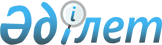 О Правилах содержания и выгула собак и кошек
					
			Утративший силу
			
			
		
					Решение маслихата Северо-Казахстанской области от 21 июня 2012 года N 5/15. Зарегистрировано Департаментом юстиции Северо-Казахстанской области 20 июля 2012 года N 1807. Утратило силу решением Северо-Казахстанского областного маслихата от 21.01.2015 N 32/1      Сноска. Утратило силу решением Северо-Казахстанского областного маслихата от 21.01.2015 N 32/1 (вступает в силу со дня подписания).

      Примечание РЦПИ.

      В текст решения на государственном языке предусмотрены изменения решением маслихата Северо-Казахстанской области от 19.03.2013 N 13/28 (вводится в действие по истечении десяти календарных дней после дня его первого официального опубликования).

      Сноска. Заголовок в редакции решения маслихата Северо-Казахстанской области от 20.06.2014 N 26/20 (вводится в действие по истечении десяти календарных дней после его первого официального опубликования).

      В соответствии со статьей 311 Кодекса Республики Казахстан "Об административных правонарушениях" № 155 от 30 января 2001 года, статьей 6 Закона Республики Казахстан "О местном государственном управлении и самоуправлении в Республике Казахстан" № 148 от 23 января 2001 года, со статьей 10 Закона Республики Казахстан "О ветеринарии" № 339 от 10 июля 2002 года и рассмотрев предложения акиматов районов и города Петропавловска, областной маслихат РЕШИЛ:

      1. Утвердить прилагаемые Правила содержания и выгула собак и кошек.

      Сноска. Пункт 1 в редакции решения маслихата Северо-Казахстанской области от 20.06.2014 N 26/20 (вводится в действие по истечении десяти календарных дней после его первого официального опубликования).

      2. Настоящее решение вводится в действие по истечении десяти календарных дней после его первого официального опубликования.

 Правила
содержания и выгула собак и кошек      Сноска. Заголовок в редакции решения маслихата Северо-Казахстанской области от 20.06.2014 N 26/20 (вводится в действие по истечении десяти календарных дней после его первого официального опубликования).

 1. Общие положения      1. Настоящие Правила содержания и выгула собак и кошек (далее - Правила) определяют порядок содержания и выгула на территории Северо-Казахстанской области собак и кошек.

      Сноска. Пункт 1 в редакции решения маслихата Северо-Казахстанской области от 20.06.2014 N 26/20 (вводится в действие по истечении десяти календарных дней после его первого официального опубликования).

      2. Правила распространяются на всех физических и юридических лиц независимо от форм собственности, содержащих собак и кошек (далее - владельцы).

      3. Правила разработаны в соответствии с Кодексом Республики Казахстан от 30 января 2001 года "Об административных правонарушениях", Законом Республики Казахстан от 23 января 2001 года "О местном государственном управлении и самоуправлении в Республике Казахстан" и Законом Республики Казахстан от 10 июля 2002 года "О ветеринарии".

 2. Условия содержания собак и кошек      4. Владельцам, содержащих собак и кошек (далее - животные), необходимо соблюдать санитарно-эпидемиологические правила и нормы, гигиенические нормативы, а так же ветеринарные (ветеринарно-санитарные) правила и ветеринарные нормативы.

      5. Допускается содержание собак и кошек в индивидуальных жилых домах и квартирах многоэтажных домов, однако, при их содержании в жилых помещениях и многоквартирных жилых домах владельцами принимаются меры по обеспечению тишины.

      6. Не допускается содержание животных в местах общего пользования (кухни, коридоры, лестничные площадки, подвалы, чердаки, лоджии, балконы и другие подсобные помещения), на придомовых территориях многоэтажных домов и жилых помещений (кроме придомовых территорий индивидуальных жилых домов, принадлежащих владельцам на праве частной собственности (аренды, временного пользования и др. вещных прав), в гостиницах и в коридорах общежитий.

      7. Не допускается содержать и приводить животных на предприятия общественного питания, в торговые и производственные помещения магазинов, дошкольные и образовательные учреждения, здания социально-культурного назначения, а также в медицинские, лечебно-профилактические учреждения здравоохранения.

      8. Владельцы частных жилых помещений должны содержать собак в границах личного подворья, исключающих их побег, иметь предупредительную табличку о наличии собак на воротах при входе на подворье.

      9. Животные, находящиеся в общественных местах без сопровождающих лиц, кроме оставленных владельцами на привязи у предприятий и учреждений, считаются бродячими и подлежат обязательному отлову специализированными организациями, заключившими договор с местным исполнительным органом посредством проведения государственных закупок, в котором регламентируются порядок и условия отлова бродячих животных.

      Техническое обеспечение деятельности работников специальных служб по отлову безнадзорных собак и кошек возлагается на организацию, осуществляющую отлов.

      10. Не допускается организация и проведение собачьих боев.

      Сноска. Пункт 10 в редакции решения маслихата Северо-Казахстанской области от 30.11.2012 N 9/3 (вводится в действие по истечении десяти календарных дней после дня его первого официального опубликования).

      11. При невозможности дальнейшего содержания, собаки и кошки должны быть переданы другому владельцу или сданы в спецорганизацию, осуществляющую отлов и содержание безнадзорных (бродячих) животных.

      12. Владельцам собак и кошек необходимо зарегистрировать животных путем получения ветеринарных паспортов в ветеринарных учреждениях.

      Сноска. Пункт 12 в редакции решения маслихата Северо-Казахстанской области от 30.11.2012 N 9/3 (вводится в действие по истечении десяти календарных дней после дня его первого официального опубликования).

 3. Порядок содержания собак и кошек      13. Владельцы животных должны:

      1) обеспечивать надлежащее содержание собак и кошек в соответствии с требованиями настоящих Правил;

      2) принимать необходимые меры к обеспечению безопасности окружающих, соблюдению санитарно-эпидемиологические правил и норм, гигиенических нормативов, а так же ветеринарных (ветеринарно-санитарных) правил и ветеринарных нормативов;

      3) немедленно сообщать в ветеринарное и соответствующее учреждение здравоохранения обо всех случаях укуса, ослюнения, оцарапывания животными людей, которые следует рассматривать как подозрение на заболевание бешенством;

      4) в случае внезапного падежа животного, при подозрении на заболевание, изолировать собак и кошек до прибытия специалистов ветеринарной службы или незамедлительно доставить животное к ветеринарному врачу, не пользуясь общественным транспортом;

      5) принять безотлагательные меры по организации утилизации трупов павших животных на скотомогильниках;

      6) обеспечивать своевременную вакцинацию и диагностику своих животных для обеспечения ветеринарно-санитарной безопасности.

      14. В случае установления фактов подозрения на заболевания домашних животных бешенством, ранее не прошедших процедуры иммунизации (вакцинации) против указанной инфекции - подвергаются изъятию, а при необходимости последующему уничтожению.

      Изъятие и уничтожение животных, представляющих особую опасность для здоровья животных и человека, осуществляется в соответствии с подпунктом 7) пункта 2 статьи 10 и пунктом 1 статьи 30 Закона Республики Казахстан от 10 июля 2002 года "О ветеринарии".

 4. Порядок выгула собак и кошек      15. Выгуливая собак и кошек, их владельцы должны соблюдать следующее:

      1) не выгуливать собак и кошек во дворах, на детских площадках, участках детских дошкольных учреждений, школьных дворах, территориях лечебно-профилактических и медицинских учреждениях здравоохранения, стадионах, парках, скверах. Если животное оставило экскременты в подъездах, лестничных площадках, спортивных, детских площадках, газонах, тротуарах, территориях парков и скверов, они убираются немедленно владельцем собак и кошек;

      2) выгуливать собак в специально отведенных местах;

      3) в местах скопления людей, общественном транспорте и других общественных местах (в автобусах на накопительных площадках), держать собак на коротком поводке и в наморднике. Собак декоративных пород и кошек допускается перевозить в сумках, в специально предназначенных клетках (контейнерах для переноса);

      4) в малолюдных местах допускается выгул собак на длинном поводке и в наморднике (за исключением собак декоративных пород). В огороженных местах выгула, а также на пустырях, при отсутствии людей разрешается отпускать собак с поводка, не снимая намордника;

      5) при выгуле собак в ночное время (с 23 до 6 часов утра) их владельцы принимают меры по соблюдению тишины, не препятствующие нормальному отдыху и спокойствию физических лиц;

      6) не допускается выгуливать собак и появляться с ними в общественных местах и в общественном транспорте лицам в нетрезвом состоянии и детям младше 14 лет;

      7) не допускается выгуливать собак и кошек на пляжах, купать и мыть животное в общественных местах купания, прудах, фонтанах, водоемах и водозаборах.

 5. Права владельцев кошек и собак      16. Зарегистрированные собаки и кошки являются собственностью владельца и, как всякая собственность, охраняются законом.

 6. Заключительные положения      17. За нарушение настоящих Правил владелец несет ответственность в соответствии со статьей 311 Кодекса Республики Казахстан от 30 января 2001 года "Об административных правонарушениях".


					© 2012. РГП на ПХВ «Институт законодательства и правовой информации Республики Казахстан» Министерства юстиции Республики Казахстан
				
      Председатель V сессии
областного маслихата

Б. Самиева

      Секретарь областного
маслихата

К. Едресов
Утверждены решением Северо-Казахстанского областного маслихата от 21 июня 2012 года № 5/15 